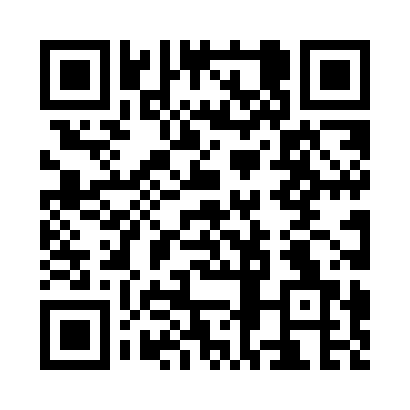 Prayer times for East Thorndike, Maine, USAMon 1 Jul 2024 - Wed 31 Jul 2024High Latitude Method: Angle Based RulePrayer Calculation Method: Islamic Society of North AmericaAsar Calculation Method: ShafiPrayer times provided by https://www.salahtimes.comDateDayFajrSunriseDhuhrAsrMaghribIsha1Mon3:034:5612:414:498:2610:192Tue3:034:5712:414:498:2510:183Wed3:044:5712:414:498:2510:184Thu3:054:5812:414:498:2510:175Fri3:064:5812:424:498:2410:166Sat3:074:5912:424:498:2410:157Sun3:095:0012:424:498:2410:158Mon3:105:0112:424:498:2310:149Tue3:115:0112:424:498:2310:1310Wed3:125:0212:424:498:2210:1211Thu3:135:0312:424:498:2210:1112Fri3:155:0412:434:498:2110:1013Sat3:165:0512:434:498:2010:0914Sun3:185:0612:434:498:2010:0715Mon3:195:0612:434:488:1910:0616Tue3:205:0712:434:488:1810:0517Wed3:225:0812:434:488:1710:0418Thu3:235:0912:434:488:1710:0219Fri3:255:1012:434:488:1610:0120Sat3:265:1112:434:478:159:5921Sun3:285:1212:434:478:149:5822Mon3:295:1312:434:478:139:5623Tue3:315:1412:434:478:129:5524Wed3:335:1512:434:468:119:5325Thu3:345:1612:434:468:109:5226Fri3:365:1712:434:468:099:5027Sat3:385:1812:434:458:089:4828Sun3:395:2012:434:458:069:4729Mon3:415:2112:434:448:059:4530Tue3:425:2212:434:448:049:4331Wed3:445:2312:434:448:039:41